STRATEGIE DE L’UNIVERSITE CADI AYYAD 2017-2019AXE STRATEGIQUE: UNE UNIVERSITE SOCIALEMENT RESPONSABLEAppel à Projets Socialement ResponsablesJuin 2017FORMULAIRE DE CANDIDATURE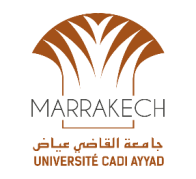 UNIVERSITE CADI AYYADPRESIDENCE -  MISSION « DEVELOPPEMENT DURABLE ET GRANDS PROJETS »Etablissement :Etablissement :Nom et prénom du porteur du projet :Nom et prénom du porteur du projet :Statut du porteur du projet : Étudiant                               Enseignant/Chercheur   AdministratifStatut du porteur du projet : Étudiant                               Enseignant/Chercheur   AdministratifStructure d’attachement : Structure d’attachement : Téléphone:Téléphone:E-mail :                                                                               Site web :E-mail :                                                                               Site web :Titre du projet Acronyme du projetAxes concernés par le projet Gouvernance Sensibilisation par la formation /Renforcement des capacités Recherche – développement/ innovationManagement environnemental Engagement sociétal Mots clés (max 5 mots)Description du projet (max 1000 mots)Retombés  attendus (max 200 mots)Equipe du projet  (Nom / prénom, statut, établissement et structure d’attachement pour chaque membre)Partenaires identifiés/associés au projet  (Locaux, nationaux, internationaux)BénéficiairesEtat du projet Nouveau projet Projet en coursEchelle territoriale  Locale RégionaleNationale InternationaleBudget prévisionnel Budget demandé à l’université